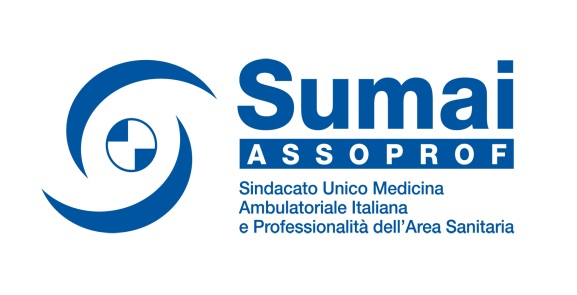 Napoli,08/04/13			On. Stefano Caldoro					Commissario Straordinario per l’Emergenza SanitariaProt.   066 /CA.FB							Dott. Michele Schiano di Visconti					Presidente V Commissione				e p.c.     Specialisti Ambulatoriali Campani								LORO SEDIOggetto: Diritti dei cittadini e Servizio Sanitario Regionale (SSR).Illustri Signori,	troppe volte ormai le disposizioni regionali hanno dimostrato di non tenere in alcuna considerazione il diritto dei cittadini ad ottenere cure di buon livello dal SSR.	Le garanzie, sancite  dalla Costituzione, sono state demolite in Campania da una serie di dictat succedutisi sotto forma di decreti tra cui il 154/12.	Sotto il comodo riparo del Piano di Rientro si sono portati i ticket a cifre tali da rendere antieconomico per il cittadino-suddito il ricorso al SSR, che si allontana sempre più dagli ambulatori pubblici, e più conveniente, almeno all’apparenza, l’Accreditato o il Privato. Quest’ultimo, alla luce dell’esosità dei ticket, viene svolto, senza alcun controllo, dallo stesso Accreditato, che offre volentieri, per la stessa cifra, un servizio più pronto  e gestito in modo molto meno burocratico.	Questo atteggiamento è consono con le dichiarate preferenze liberiste dell’attuale amministrazione, ma ci sembra scorretto se questo favore per il Privato si esprime con un implicito, costante sabotaggio delle strutture pubbliche.	Non si contano più  gli Ambulatori chiusi, con le scuse più varie, e mai riaperti, ed è inutile parlare ancora della costante incuria per i locali sopravvissuti che spesso si distinguono fra di loro  solo per il diverso livello di fatiscenza. Tanta indifferenza non ha tenuto conto né della gran mole di lavoro, tanto apprezzato dal cittadino che vi si rivolgeva, né perfino del notevole incasso che ne risultava.	L’ultimo colpo nella demolizione del Servizio Territoriale è rappresentato dalla ostinazione mostrata nel vietare l’istituto della sostituzione il che comporta per il Malato il disagio di non ottenere la prestazione nonostante le lunghe liste di attesa e defatiganti file agli sportelli.	I criteri con i quali provvedere alle sostituzioni avrebbero dovuto essere argomento di una specifica trattativa tra gli Amministratori e gli Specialisti, ma da parte regionale non si è voluto e forse saputo iniziare un serio confronto sull’argomento che avrebbe consentito al Funzionario e allo Specialista stesso di sapere esattamente come comportarsi per essere al tempo stesso corretti verso il Malato e sensibili alle difficoltà della Casa Comune.	L’attesa di una convocazione instancabilmente chiesta e mai ottenuta dura ormai da tanto tempo da renderne quasi patetica la richiesta reiterata cui tuttavia noi non vogliano sottrarci convinti come siamo che il SSN pubblico sia davvero uno dei più preziosi traguardi della nostra civiltà.	Tuttavia, se la sordità alla richiesta dovesse mantenersi ancora, la nostra Associazione che, difendendo gli Specialisti che lavorano nel SSR, sente di difendere pure i cittadini che ad essi si affidano, non resterà a guardare e intraprenderà tutte le iniziative che uno stato di diritto prevede ancora.	Distinti saluti.							IL SEGRETARIO REGIONALE						            (Dr. Francesco Buoninconti)In conformità al Decreto Legislativo n.196/03 del 30/06/03, ai sensi dell’art.13 del codice in materia di trattamento di dati personali, Vi informiamo che i dati in nostro possesso sono utilizzati per verifiche sul grado di soddisfazione dei servizi offerti, per il trattamento dei curricula, invio di promozioni o materiale pubblicitario di nuovi prodotti o servizi, inviti a manifestazioni, convegni workshop, trasmissione di dati a mezzo fax a società del gruppo, collegate o che collaborano con SUMAI – NAPOLI.E’ un suo diritto, secondo l’art. 7 del suddetto decreto, chiedere quali sono i suoi dati sottoposti al trattamento, le modalità del loro utilizzo, e potrà chiederne la correzione, cancellazione od opporsi al  trattamento stesso tramite richiesta, inviata per raccomandata a SUMAI – NAPOLI, Via Giuseppe Silvati n.32, 80141 Napoli quale Titolare dei dati.